                                                  INDICAÇÃO Nº 1711/2021Assunto: Solicita que avalie a possibilidade de rebaixamento de guia ou solução que julgar adequada para travessia no canteiro do cruzamento da Avenida Santo Bredariol com Avenida Eloy Argemiro Carniatto (foto anexa).Senhor Presidente,INDICO ao Sr. Prefeito Municipal, nos termos do Regimento Interno desta Casa de Leis, que se digne V. Ex.ª determinar à Secretaria Obras e Serviços Públicos, através do Departamento de Transito, que avalie a possibilidade de rebaixamento de guia ou solução que julgar adequada para travessia no canteiro do cruzamento da Avenida Santo Bredariol com Avenida Eloy Argemiro Carniatto, pois o local é utilizado frequentemente para passagem de pedestres com carrinhos de crianças, dificultado pelas guias e oferecendo grande risco devido ao intenso movimento de veículos que transitam em alta velocidade.  		Tendo o exposto, espera-se que seja atendida brevemente.SALA DAS SESSÕES, 09 de novembro de 2021.LEILA BEDANIVereadora 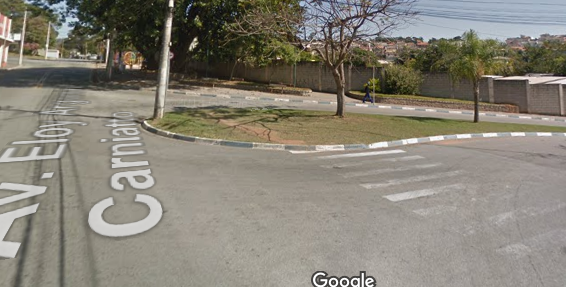 